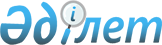 О бюджете сельского округа Бирлик на 2023-2025 годыРешение Казалинского районного маслихата Кызылординской области от 23 декабря 2022 года № 344.
      В соответствии с пунктом 2 статьи 75 Кодекса Республики Казахстан от 4 декабря 2008 года "Бюджетный кодекс Республики Казахстан", пункта 2-7 статьи 6 Закона Республики Казахстан от 23 января 2001 года "О местном государственном управлении и самоуправлении в Республике Казахстан", Казалинский районный маслихат Кызылординской области РЕШИЛ:
      1. Утвердить бюджет сельского округа Бирлик на 2023-2025 годы согласно приложениям 1, 2, 3 соответственно, в том числе на 2023 год в следующих объемах:
      1) доходы – 64660 тысяч тенге, в том числе:
      налоговые поступления – 2135 тысяч тенге;
      неналоговые поступления – 241 тысяч тенге;
      поступления от продажи основного капитала – 116 тысяч тенге;
      поступления трансфертов – 62168 тысяч тенге;
      2) затраты – 65242,1 тысяч тенге, в том числе;
      3) чистое бюджетное кредитование – 0;
      бюджетные кредиты – 0;
      погашение бюджетных кредитов – 0;
      4) сальдо по операциям с финансовыми активами – 0;
      приобретение финансовых активов – 0;
      поступления от продажи финансовых активов государства – 0;
      5) дефицит (профицит) бюджета – -582,1 тысяч тенге;
      6) финансирование дефицита (использование профицита) бюджета – 582,1 тысяч тенге;
      поступление займов – 0 тенге;
      погашение займов – 0 тенге;
      используемые остатки бюджетных средств –582,1 тысяч тенге.
      Сноска. Пункт 1 - в редакции решения Казалинского районного маслихата Кызылординской области от 22.12.2023 № 139 (вводится в действие с 01.01.2023).


      2. Настоящее решение вводится в действие с 1 января 2023 года. Бюджет на 2023 год сельского округа Бирлик
      Сноска. Приложение 1 - в редакции решения Казалинского районного маслихата Кызылординской области от 22.12.2023 № 139 (вводится в действие с 01.01.2023). Бюджет на 2024 год сельского округа Бирлик Бюджет на 2025 год сельского округа Бирлик Целевые трансферты из районного бюджета на 2023 год бюджету сельского округа Бирлик за счет средств районного бюджета
      Сноска. Решение дополнено приложением 4 в соответствии с решением Казалинского районного маслихата Кызылординской области от 12.05.2023 № 35; в редакции решения Казалинского районного маслихата Кызылординской области от 05.09.2023 № 70 (вводится в действие с 01.01.2023). Сумма возврата в районный бюджет неиспользованных (не использованных) в течение финансового года сумм целевых трансфертов в 2022 году, выделенных из вышестоящих бюджетов в бюджет сельского округа Бирлик
      Сноска. Решение дополнено приложением 5 в соответствии с решением Казалинского районного маслихата Кызылординской области от 12.05.2023 № 35 (вводится в действие с 01.01.2023).
					© 2012. РГП на ПХВ «Институт законодательства и правовой информации Республики Казахстан» Министерства юстиции Республики Казахстан
				
      Секретарь Казалинского районного маслихата

Б.Жарылкап
Приложение 1 к решению
Казалинского районного маслихата
от "23" декабря 2022 года № 344
Категория
Категория
Категория
Категория
Сумма, тысяч тенге
Класс
Класс
Класс
Сумма, тысяч тенге
Подкласс
Подкласс
Сумма, тысяч тенге
Наименование
Сумма, тысяч тенге
1. Доходы
64660
1
Налоговые поступления
2135
01
Подоходный налог
1038
2
Индивидуальный подоходный налог 
1038
04
Hалоги на собственность
1084
1
Hалоги на имущество
40
3
Земельный налог
161
4
Hалог на транспортные средства
883
05
Внутренние налоги на товары, работы и услуги
13
4
Сборы за ведение предпринимательской и профессиональной деятельности
13
2
Неналоговые поступления
241
01
Доходы от государственной собственности
231
5
Доходы от аренды имущества, находящегося в государственной собственности
231
04
Штрафы, пени, санкции, взыскания, налагаемые государственными учреждениями, финансируемыми из государственного бюджета, а также содержащимисяи финансируемыми из бюджета (сметы расходов) Национального Банка Республики Казахстан
10
1
Штрафы, пени, санкции, взыскания, налагаемые государственными учреждениями, финансируемыми из государственного бюджета, а также содержащимисяи финансируемыми из бюджета (сметы расходов) Национального Банка Республики Казахстан, за исключением поступлений от организаций нефтяного сектора
10
3
Поступления от продажи основного капитала
116
03
Продажа земли и нематериальных активов
116
1
Продажа земли
116
4
Поступления трансфертов 
62168
4
02
Трансферты из вышестоящих органов государственного управления
62168
3
Трансферты из районного (города областного значения) бюджета
62168
Функциональная группа
Функциональная группа
Функциональная группа
Функциональная группа
Администратор бюджетных программ
Администратор бюджетных программ
Администратор бюджетных программ
Программа
Программа
Наименование
Наименование
2. Затраты
65242,1
1
Государственные услуги общего характера
37582
1
124
Аппарат акима города районного значения, села, поселка, сельского округа
37582
1
001
Услуги по обеспечению деятельности акима города районного значения, села, поселка, сельского округа
37390
022
Капитальные расходы государственного органа
192
77
Жилищно-коммунальное хозяйство
7471
22714
124
Аппарат акима города районного значения, села, поселка, сельского округа
7471
008
Освещение улиц в населенных пунктах
1866
009
Обеспечение санитарии населенных пунктов
318
011
Благоустройство и озеленение населенных пунктов
5287
8
Культура, спорт, туризм и информационное пространство
19221
124
Аппарат акима города районного значения, села, поселка, сельского округа
19221
006
Поддержка культурно-досуговой работы на местном уровне
19221
12
Транспорт и коммуникации
784
124
Аппарат акима города районного значения, села, поселка, сельского округа
784
013
Обеспечение функционирования автомобильных дорог в городах районного значения, селах, поселках, сельских округах
784
15
Трансферты
184,1
124
Аппарат акима города районного значения, села, поселка, сельского округа
184,1
048
Возврат неиспользованных (недоиспользованных) целевых трансфертов
184,1
3. Чистое бюджетное кредитование
0
Бюджетные кредиты
0
Погашение бюджетных кредитов
0
4.Сальдо по операциям с финансовыми активами
0
Приобретение финансовых активов
0
Поступления от продажи финансовых активов государства
0
5.Дефицит (профицит) бюджета
-582,1
6.Финансирование дефицита (использование профицита) бюджета
582,1
8
Используемые остатки бюджетных средств
582,1
01
Остатки бюджетных средств
582,1
1
Свободные остатки бюджетных средств
582,1Приложение 2 к решению
Казалинского районного маслихата
от "23" декабря 2022 года № 344
Категория
Категория
Категория
Категория
Сумма, 
тысяч тенге
Класс
Класс
Класс
Сумма, 
тысяч тенге
Подкласс
Подкласс
Сумма, 
тысяч тенге
Наименование
Сумма, 
тысяч тенге
1. Доходы
68039
1
Налоговые поступления
1063
01
Подоходный налог
74
2
Индивидуальный подоходный налог
74
04
Hалоги на собственность
987
1
Hалоги на имущество
74
3
Земельный налог
26
4
Hалог на транспортные средства
887
05
Внутренние налоги на товары, работы и услуги
2
3
Поступления за использование природных и других ресурсов
2
2
Неналоговые поступления
89
01
Доходы от государственной собственности
89
5
Доходы от аренды имущества, находящегося в государственной собственности
89
3
Поступления от продажи основного капитала
210
03
Продажа земли и нематериальных активов
210
1
Продажа земли
210
4
Поступления трансфертов 
66677
4
02
Трансферты из вышестоящих органов государственного управления
66677
3
Трансферты из районного (города областного значения) бюджета
66677
Функциональная группа
Функциональная группа
Функциональная группа
Функциональная группа
Администратор бюджетных программ
Администратор бюджетных программ
Администратор бюджетных программ
Программа
Программа
Наименование
Наименование
2.Затраты
68039
1
Государственные услуги общего характера
35407
1
124
Аппарат акима города районного значения, села, поселка, сельского округа
35407
1
001
Услуги по обеспечению деятельности акима города районного значения, села, поселка, сельского округа
35407
77
Жилищно-коммунальное хозяйство
8068
22714
124
Аппарат акима города районного значения, села, поселка, сельского округа
8068
008
Освещение улиц в населенных пунктах
1987
009
Обеспечение санитарии населенных пунктов
373
011
Благоустройство и озеленение населенных пунктов
5708
8
Культура, спорт, туризм и информационное пространство
23618
124
Аппарат акима города районного значения, села, поселка, сельского округа
23618
006
Поддержка культурно-досуговой работы на местном уровне
23618
12
Транспорт и коммуникации
946
124
Аппарат акима города районного значения, села, поселка, сельского округа
946
013
Обеспечение функционирования автомобильных дорог в городах районного значения, поселках, селах, сельских округах
946
3. Чистое бюджетное кредитование
0
Бюджетные кредиты
0
Погашение бюджетных кредитов
0
4.Сальдо по операциям с финансовыми активами
0
Приобретение финансовых активов
0
Поступления от продажи финансовых активов государства
0
5.Дефицит (профицит) бюджета
0
6.Финансирование дефицита (использование профицита) бюджета
0Приложение 3 к решению
Казалинского районного маслихата
от "23" декабря 2022 года № 344
Категория
Категория
Категория
Категория
Сумма, 
тысяч тенге
Класс
Класс
Класс
Сумма, 
тысяч тенге
Подкласс
Подкласс
Сумма, 
тысяч тенге
Наименование
Сумма, 
тысяч тенге
1. Доходы
72850
1
Налоговые поступления
1106
01
Подоходный налог
77
2
Индивидуальный подоходный налог
77
04
Hалоги на собственность
1024
1
Hалоги на имущество
77
3
Земельный налог
27
4
Hалог на транспортные средства
923
05
Внутренние налоги на товары, работы и услуги
2
3
Поступления за использование природных и других ресурсов
2
2
Неналоговые поступления
93
01
Доходы от государственной собственности
93
5
Доходы от аренды имущества, находящегося в государственной собственности
93
3
Поступления от продажи основного капитала
218
03
Продажа земли и нематериальных активов
218
1
Продажа земли
218
4
Поступления трансфертов 
71433
4
02
Трансферты из вышестоящих органов государственного управления
71433
3
Трансферты из районного (города областного значения) бюджета
71433
Функциональная группа
Функциональная группа
Функциональная группа
Функциональная группа
Администратор бюджетных программ
Администратор бюджетных программ
Администратор бюджетных программ
Программа
Программа
Наименование
Наименование
2.Затраты
72850
1
Государственные услуги общего характера
37638
1
124
Аппарат акима города районного значения, села, поселка, сельского округа
37638
1
001
Услуги по обеспечению деятельности акима города районного значения, села, поселка, сельского округа
37638
77
Жилищно-коммунальное хозяйство
8190
22714
124
Аппарат акима города районного значения, села, поселка, сельского округа
8190
008
Освещение улиц в населенных пунктах
2066
009
Обеспечение санитарии населенных пунктов
388
011
Благоустройство и озеленение населенных пунктов
5736
8
Культура, спорт, туризм и информационное пространство
26038
124
Аппарат акима города районного значения, села, поселка, сельского округа
26038
006
Поддержка культурно-досуговой работы на местном уровне
26038
12
Транспорт и коммуникации
984
124
Аппарат акима города районного значения, села, поселка, сельского округа
984
013
Обеспечение функционирования автомобильных дорог в городах районного значения, поселках, селах, сельских округах
984
3. Чистое бюджетное кредитование
0
Бюджетные кредиты
0
Погашение бюджетных кредитов
0
4.Сальдо по операциям с финансовыми активами
0
Приобретение финансовых активов
0
Поступления от продажи финансовых активов государства
0
5.Дефицит (профицит) бюджета
0
6.Финансирование дефицита (использование профицита) бюджета
0Приложение 4 к решению
Казалинского районного маслихата
от "23" декабря 2022 года № 344
№
Наименование 
Сумма, тысяч тенге
Целевые текущие трансферты
1922
1
На работы по благоустройству территории здания администрации Бирликского сельского округа (укладка брусчатки)
199
2
Установить пандус для въезда и выезда граждан с ограниченными возможностями в административное здание
598
3
На оплату электрической энергии, потребляемой на отопительный сезон в административном здании Бирликского сельского округа
1125Приложение 5 к решению
Казалинского районного маслихата
от "23" декабря 2022 года № 344
№
Наименование
Всего, 
тысяч тенге
В том числе
В том числе
В том числе
№
Наименование
Всего, 
тысяч тенге
За счет гарантированных трансфертов из Национального фонда РК
За счет трансфертов из областного бюджета
Районный бюджет
1
Сельский округ Бирлик
184,1
0,2
3,5
180,4